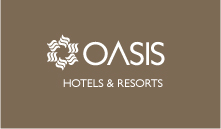 Media Contact:
Paula Gomez / Mabel De BeunzaPaula@c3vagency.com / mabel@c3vagency.com 305.807.8996 / 305.877.1031OASIS HOTELS & RESORTS EXPANDS DISTRIBUTION IN CANADAThe All-Inclusive Brand Announces New Partnerships with Air Canada Vacations and Transat HolidaysCANCUN, Quintana Roo, Mexico, December 4, 2015 — Oasis Hotels & Resorts, the leading all-inclusive vacation resort brand in the Mexican Caribbean, is pleased to announce the expansion of their distribution into the Canadian market through new partnerships with Air Canada Vacations and Transat Holidays. As part of Oasis Hotels & Resorts’ strategy to invest and grow in the Canadian market, new partnerships with Air Canada Vacations and Transat Holidays allow the company to expand their reach even further and offer their travel partners and consumers a more complete offering. Through these new partners, inventory will be mostly sold in vacation packages, combining Oasis’ all-inclusive product offering with extensive airlift options, both in charter and scheduled air. Oasis Hotels & Resorts will also continue working with Sunwing Vacations, a key partner. “Oasis has had great success serving Canada exclusively through Sunwing for the past three and a half years,” says Enrique Klein, Vice President, Sales & Marketing at Oasis Hotels & Resorts. “Oasis Hotels & Resorts has worked to increase its brand presence in both the United States and Canada significantly, and these new strategic partnerships with Air Canada Vacations and Transat Holidays provide us the opportunity to further increase our brand presence in this lucrative market.” 2015 has been a year of great evolution for Oasis Hotels & Resorts. With a new vision focused on product enhancement and service diversification, the brand has invested more than $100 million in renovating its properties and enhancing its amenities. Oasis Hotels & Resorts has also placed a keen focus on elevating its entertainment and gastronomic offerings, and now has three of the highest rated restaurants in Cancun. The White Box Gastrobar, The Black Hole and Benazuza are currently among the top ranked restaurants on Trip Advisor* in the destination. This year, the brand also announced enhanced group offerings and launched their signature bridal program, O Weddings by Oasis.  To learn more about Oasis Hotels & Resorts, please visit the Oasis Travel Agent Resource Center www.oasisconnect.ca, www.oasishotels.com or call 1-800-44-OASIS.*The White Box Gastrobar and The Black Hole were ranked as No. 1 and No. 2 respectively and Benazuza was ranked No. 12 as of Nov, 20, 2015 out of 699 restaurants in Cancun. About Oasis Hotels & ResortsOasis Hotels & Resorts offers eight properties spread throughout Cancun and Tulum, each with its own brand identity and catering to a distinct guest profile. Combined, Oasis’ portfolio consists of 4,000 guestrooms and suites. Oasis Hotels & Resorts recently made a multi-million dollar investment to renovate its properties, including significant enhancements to its accommodations, food & beverage options and enhancing service standards. Oasis properties include: The Pyramid at Grand Oasis, Grand Oasis Cancun, Grand Oasis Tulum, Grand Oasis Palm, Oasis Palm, Grand Oasis Sens, Oh! By Oasis and Oasis Smart.For any inquiries on the Oasis Hotels in Canada, travel agent partners can contact the following representatives: Pam Bassett – Ontario, Newfoundland and Nova Scotia – pam@oasishotels.comJosee Rouleau – Quebec, Ottawa, New Brunswick – jrouleau@oasishotels.comKaren Howse – Western Canada – khowse@oasishotels.com# # #